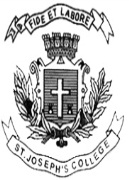 ST. JOSEPH’S COLLEGE (AUTONOMOUS), BENGALURU-27B.A. SOCIOLOGY - VI SEMESTERSEMESTER EXAMINATION: APRIL 2022(Examination conducted in July 2022)SO 6118: Introduction to Social ThoughtTime- 2 ½ hrs		                                     	               Max Marks-70This question paper contains one printed page and three partsPart AI Answer any FOUR of the following in one page each                                             5*4=20Write a short note on Origin of Social Thought.What are the contributions of Basavanna to the social reforms?State the contributions Cheikh Anta Diop to social thought.Mention the positive impact of Bhakthi movement.What is the philosophy of Aka Mahadevi in social thought?Write a note on Mary Wollstonecraft’s contributions to social thought.Part BII Answer any TWO of the following in two pages each	10*2=20Bring out the differences between social thought and sociological thought.Examine the rise and fall of civilisation according to Toynbee.Explain the differences between gemeinschaft and gesellschaft.Part CIII Answer any TWO of the following in three pages each	15*2=30Define social thought. Explain the stages of social thought.Explain Kwame Gyekye’s idea on person and community.Explain the important teachings of Basavanna during the 12th century. SO6118_A_22